Suchen Sie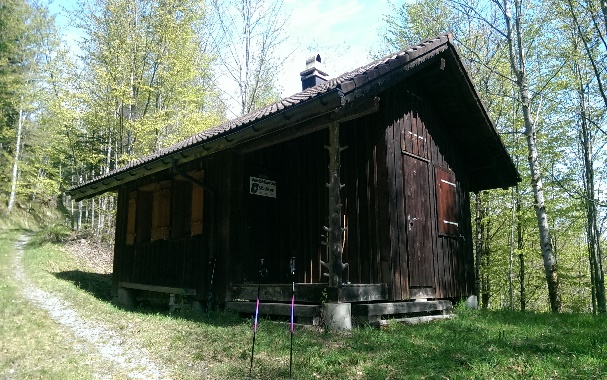 Eine Hütte abseits vom stressigen Alltag,ohne Strom und fliessend Wasser, für diverse oder spezielle Anlässebis max. 20 Personen  ??Dann Miete das Sunnegghüttli ob VorderthalWir bieten an: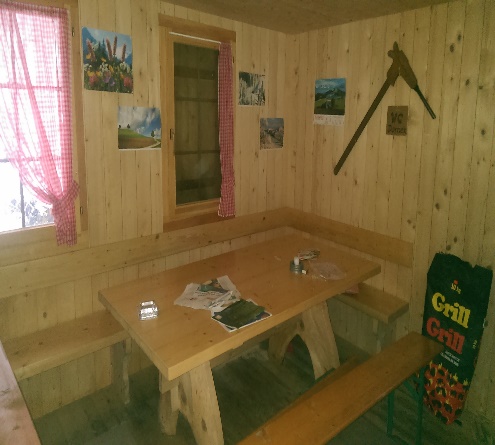 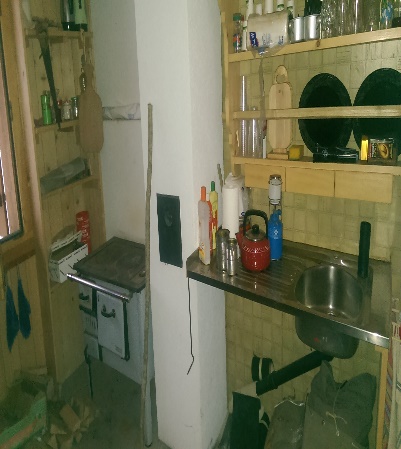 Eingebautes WCFestbankgarniturenKochstelle innenGrill für AussenbereichSfr. 180.-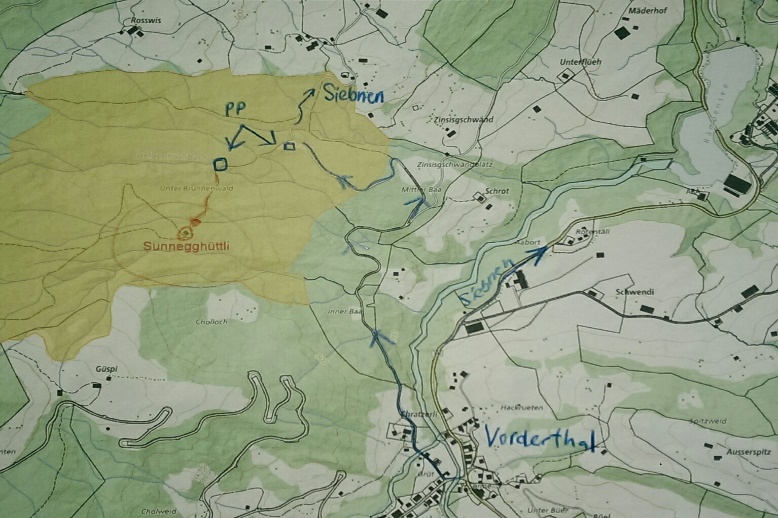 Weiter kann Angeboten werden:- Geschirr-Set pro Person sfr. 9.-- Bustransfer Hin und Zurück- Catering von A-Z- Unterhaltung ( Musik, Chörli, Chlaus)- Material An- Abtransport- div. Vorbereitungen und Wünsche      Dies gegen Offerte / Anfrage.Interessiert/ Anfragen nur unter : info@korporation-wangen.ch